Program for mikroerne (6-8 år) Hejls Trop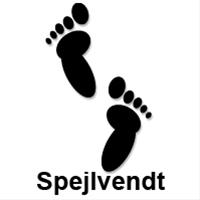 Mandage kl. 16,30-18 i spejderhuset HejlsHej Mikroer.                                                                                                                                        Så er vi i gang med foråret og det byder på mange sjove aktiviteter udendørs. Så husk varmt og praktisk tøj til alle møder.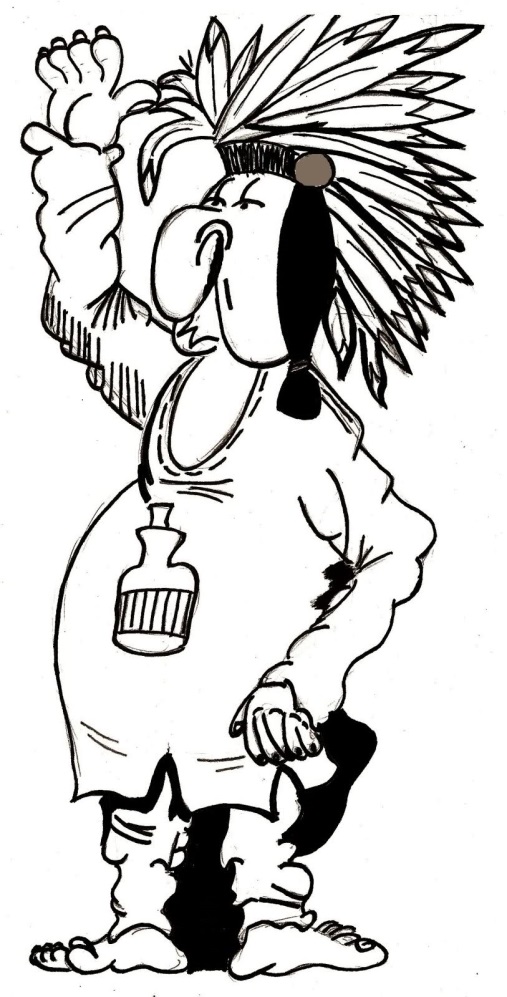 HUSK ALLEREDE NU AT TILMELDE JER DIVISIONSTURNERING OG SOMMERLEJER!Marts:11.	vi kigger mere på dolken, og laver bål18.	afslutter knivmærket.25.	vi går en tur og finder ting til insekthoteller!April:1.	Vi bygger insekthotel og fylder det med de ting vi fandt sidste mandag8.	træning til divisionsturnering10.	Sidste frist for tilmelding til divisionsturnering og sommerlejer15.	vi vil tage 5 km mærket. Så vi mødes ved kabyssen i Hejlsminde kl 16:15 i godt fodtøj. Vi slutter i spejderhuset! Det kan være det bliver lidt senere hvis ikke alle har det lange ben foran.29.	laver mad over bål.Maj:6.	træning i hold til divisionsturnering.11.	Divisions turnering. Tilmelding er klar på hjemmesiden!	20.	vi starter på hulebygger mærket og mødes i præsteskoven27.	vi fortsætter på hulebygger mærket i præsteskovenJuni:3.	vi afslutter hulebygger mærket i præsteskoven10. 	Øv ingen spejder. 2. pinsedag.17.	vi laver heks til sct. hans24.	sommer afslutning og gennemgang af sommerlejerJuli:3-6	sommerlejer på Tydal spejdercenter. Se hjemmesidenVi vil gerne have man melder afbud, hvis man ikke kan komme til spejdermøderne. Det kan gøres til:	Mette 20682967 eller Morten: 22994800Vi glæder os til at se dig. Følg med på vores hjemmeside: www.spejderihejls.dk eller vores Facebook gruppe Hejls Trop.Mange spejder hilsner Mette, Christinna, Michael og Morten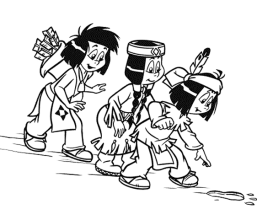 